LES PRINCIPALES ERREURS D'ENCORDEMENT :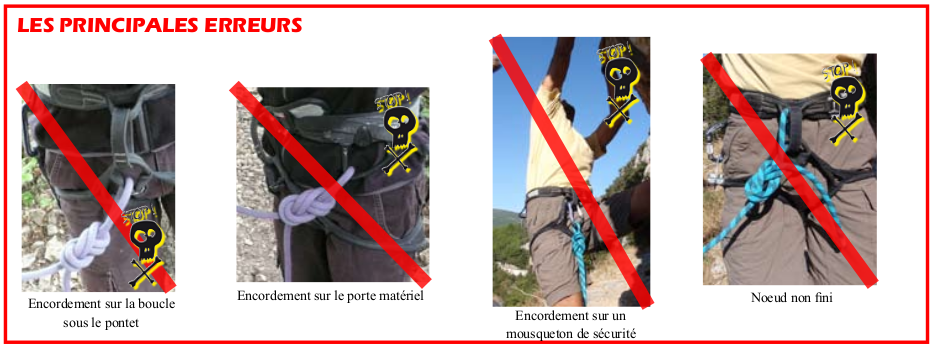 